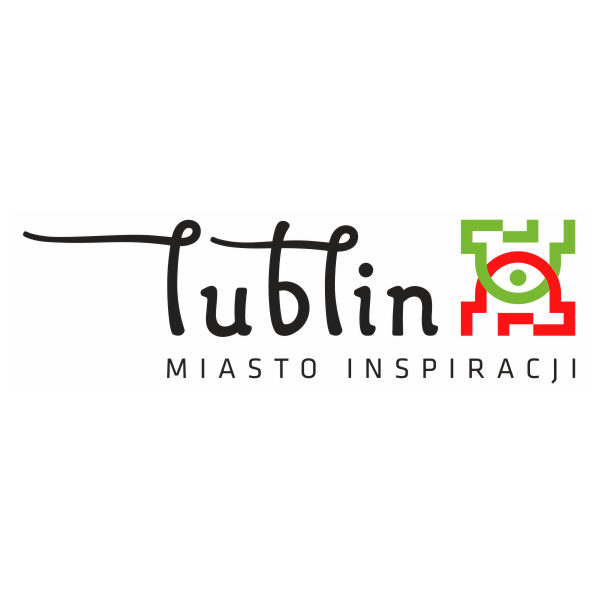 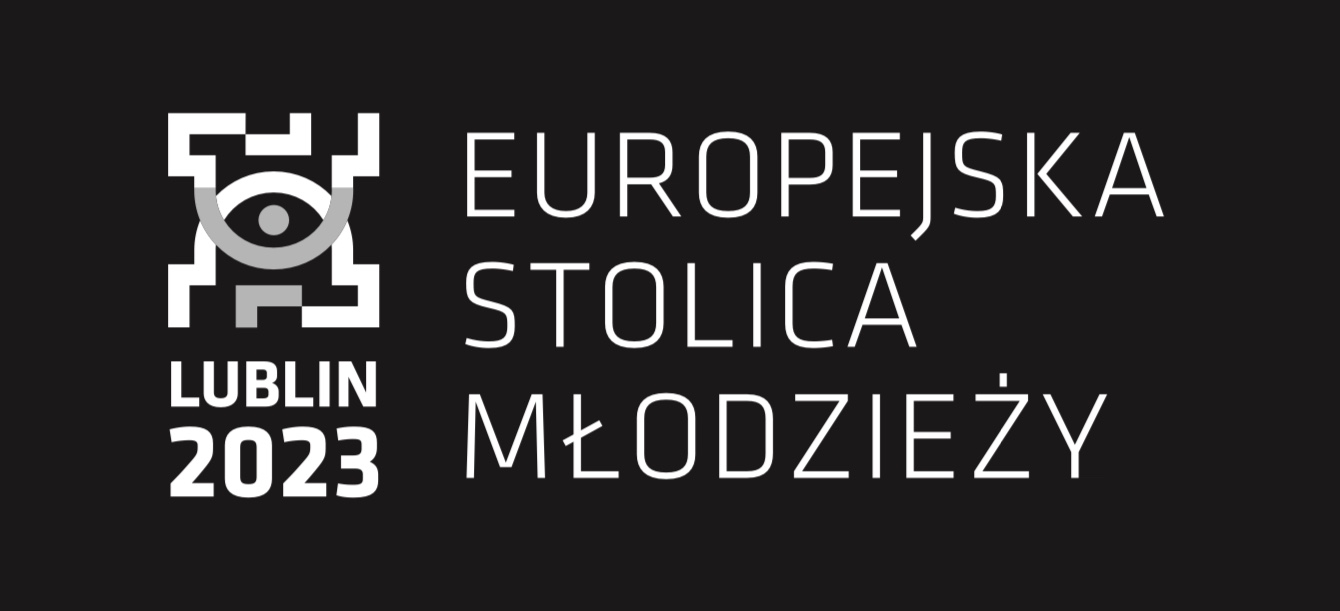 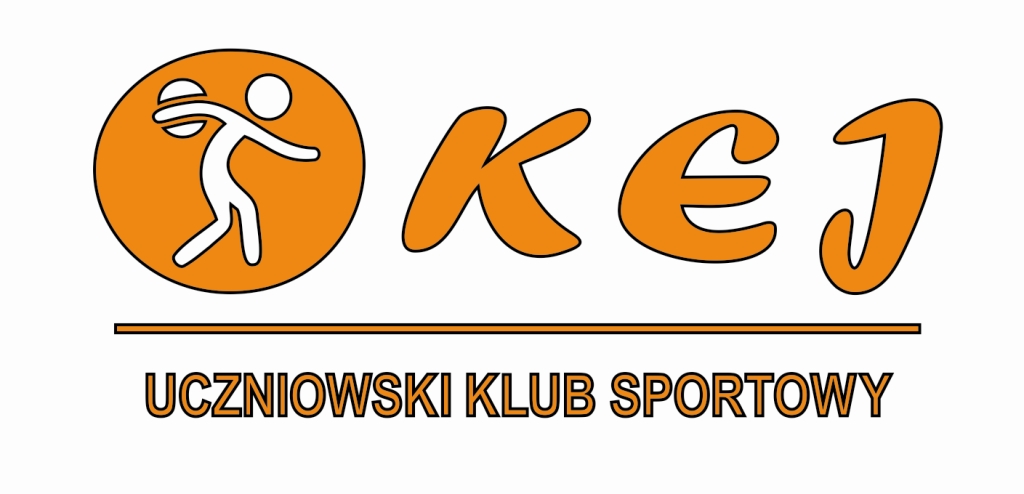 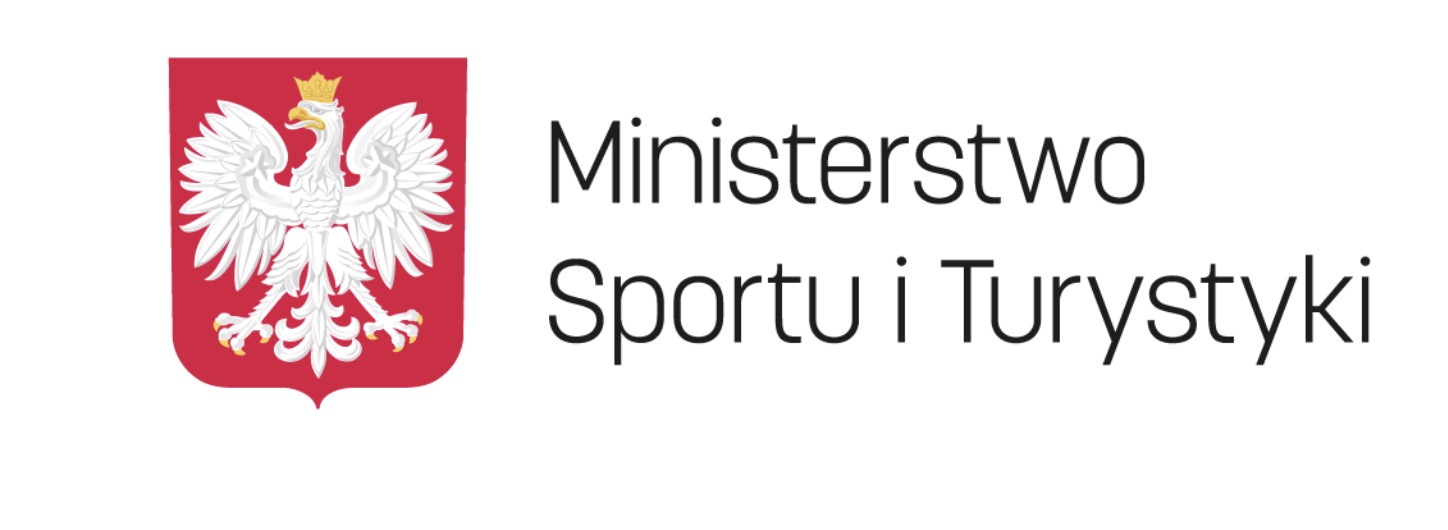 VII MIĘDZYNARODOWY TURNIEJ JUNIORÓW, MŁODZIKÓW I KOBIET  W GOALBALL Lublin 05-08.05.2022Kobiety		Juniorzy		Młodzicy		Sędziowie1. KATOWICE   	1. KRAKÓW     	1. Wrocław		1. Gosia Borowiecka2. KRAKÓW   	2. KATOWICE	2. Katowice		2. Piotr Jasiulewicz3. UKRAINA   	3. WROCŁAW	3. UKS Okej		3. Filip Szymala4. UKS OKEJ		4. UKS OKEJ     				4. Piotr Szymala                    	5. UKRAINA                  			5. Maciek Bryńczak			6. CLUJ RUMUNIA				6. Robert PrażmoPiątek / 06.05.2022SOBOTA /   07.05.2022Lublin 05-08.05.2022      MŁODZICY (YOUTH)		POINTS			GOALSUKS OKEJ			      6				28:16	  		2.   WROCŁAW			      3				26:203.   KATOWICE			      0				14:32GOALS RANKING – MŁODZICY (YOUTH)TOP SCORER was ANDRZEJ BUJALSKI (WROCŁAW) with 21 goals.Lublin 05-08.05.2022	JUNIORZY (JUNIOR)		POINTS			GOALS1.   KATOWICE			      12				81:65	  	2.   WROCŁAW			      12				79:643.   KRAKÓW			      9				60:584.   UKS OKEJ		      	      6				41:35  5.   CLUJ RUMUNIA		      6				49:666.   UKRAINA			      0				61:83GOALS RANKING – JUNIORZY (JUNIOR)TOP SCORER was MARCIN CZERWIŃSKI (KATOWICE) with 64 goals.Lublin 05-08.05.2022      KOBIETY (WOMEN)		POINTS			GOALSKRAKÓW			       9				  34:16UKS OKEJ			       6				  24:16UKRAINA			       3				  25:31KATOWICE		       	       0				  13:33GOALS RANKING – KOBIETY (WOMEN)TOP SCORER was MARIA EVLACHOWA (UKRAINA) with 16 goals.Lp.DRUŻYNA / TEAMDRUŻYNA / TEAMWYNIK / RESULT1UKS OKEJ  KRAKÓW11 : 42UKRAINAKATOWICE10 : 203WROCŁAW UKS OKEJ9 : 134KATOWICEKRAKÓW3 : 135CLUJ RUMUNIAWROCŁAW 6 : 166UKRAINAUKS OKEJ 3 : 107UKRAINAUKS OKEJ6 : 108CLUJ RUMUNIAKRAKÓW 12 : 149WROCŁAWKATOWICE24 : 2610KATOWICEWROCŁAW 7 : 1711KRAKÓWUKS OKEJ7 : 412KRAKÓWWROCŁAW10 : 1313UKS OKEJ KATOWICE15 : 7Lp.DRUŻYNA / TEAMDRUŻYNA / TEAMWYNIK / RESULT14UKS OKEJKATOWICE11 : 1215KATOWICEUKRAINA7 : 1016UKRAINACLUJ RUMUNIA18 : 1917KATOWICEKRAKÓW9 : 1618UKRAINAKRAKÓW9 : 1419WROCŁAWUKRAINA18 : 1720CLUJ RUMUNIAUKS OKEJ8 : 421UKS OKEJKATOWICE10 : 322WROCŁAWUKS OKEJ8 : 523KATOWICECLUJ RUMUNIA14 : 424KRAKÓWUKRAINA16 : 13Miejsce / PlaceImię i nazwisko /Name & SurnameKLUB / TEAMBramki / Goals1Andrzej BujalskiWrocław212Karol FleszarUKS Okej173Krystian TyburskiKatowice114Jakub SiergiejUKS Okej75-7Mikołaj BałuszyńskiWrocław35-7Tymon DworakKatowice35-7Emilia KuźniczukUKS Okej38Konrad SznekaWrocław2Miejsce / PlaceImię i nazwisko /Name & SurnameKLUB / TEAMBramki / Goals1Marcin CzerwińskiKatowice642Dominik MędralaKraków523Emanuel BuruleaCluj Rumunia424-5Maciej KuśmierskiWrocław374-5Oleg RastehaevUkraina376Filip KłaczkiewiczUKS Okej327Paweł ŹrebiecWrocław238Anton HorbatenkoUkraina229Amadeusz ŁysykWrocław1810 Karol GawrońskiKatowice1211Adrian KowalczykKraków712-13Antonio BulzanCluj Rumunia512-13Wiktor WójcikUKS Okej514-15Daniel AftykaUKS Okej314-15Bohdan UstiianskijiKatowice316Andrei ButuzaCluj Rumunia217Szymon TyburskiKraków1Miejsce / PlaceImię i nazwisko /Name & SurnameKLUB / TEAMBramki / Goals1Maria EvlachowaUkraina15 (+ 1 Juniorzy)2Katarzyna SuchanekKraków133-4Katarzyna JanczuraUKS Okej123-4Patrycja JasicaKraków125Monika NiesyczyńskaKraków96-8Lena BushievaUkraina56-8Alisa StashkovaUkraina56-8Ewa WięckowskaKatowice59-11Dominika CzujUKS Okej49-11Zuzia GuzowskaUKS Okej49-11Ewelina KindlaKatowice412-13Kaja DobranowskaKatowice312-13Katrzyna DzierzbickaUKS Okej314Aneta WyrozębskaKatowice1